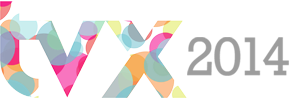 Thanks for submitting to the TVX2015 Demonstrations Session! To make everyone’s life a little bit easier, we are trying to collect as much information as possible about your demo so that we can make informed decisions.We have a limited supply of audio-visual equipment that we can lend to demo presenters who are unable to bring their own. If your demo will require borrowed equipment, please indicate this in the appropriate section of this form. However, we cannot guarantee that we will be able to provide you with any equipment that you request (if this is the case, we will let you know well in advance).Please answer the questions directly into this document and then submit it with your paper submission at http://precisionconference.com/~sigchiTitle of Demo						Getting your Demo to the VenueSpace RequirementsPower RequirementsAudioDisplaysInternetAnything ElsePlease enter here anything else we may have forgotten that you think would help us to support your demo.
Will you be delivering your equipment in a vehicle directly to the venue?Will you need assistance carrying it into the venue (there may be stairs)?Will you need the use of a trolley to move your equipment?Will you need to ship anything directly to us beforehand?How much floor space does your exhibit require?Does your demo need to back against a wall? (this does not include projection space), or is it free standing?If it needs wall space, how much?Does your demo work best in a light or dark environment?Is your demo sensitive to Infrared Lighting?How many chairs do you require for your demo?
We would prefer people to stand when passing through exhibits, so please indicate only if your demo requires seating for technical reasons.How many tables (1m x 2m) will you require for your demo?How many posters are you putting up?How many poster boards do you need?How many power sockets are you using in total?EU power sockets look like this and run at 220V, please bring adapters with you.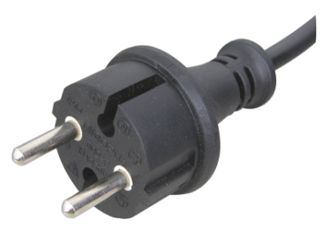 How many EU power sockets will we need to provide you with? (assuming you are using your own 4-way splitters)Will you have any cables running across the floor between parts of your demo?Does your demo produce sound (not in headphones)?Is your demo sensitive to ambient noises (e.g. Do people need to talk to each other during your demo)If you are producing sound, please list what you are providing hereIf you need us to provide sound equipment, please list these hereDo you require a large projection? (either wall or projection screen) If yes, do you need floor space in front of it for interaction purposes? If yes, are you supplying the projector?If yes, is it a short throw projector?How many LCD TV’s do you require?Are you providing these?Do you need us to provide a projector stand for a projector?Do you require live internet access?If yes, how many computers need access?If yes, are you providing a router / switch to plug these in?Are you setting up a wireless network (either for your own exhibit, or to get internet access)?